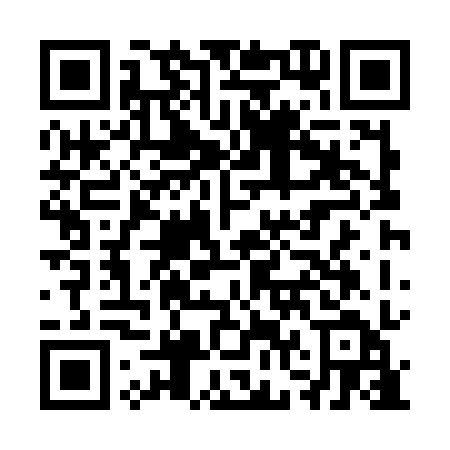 Ramadan times for Roskajmy, PolandMon 11 Mar 2024 - Wed 10 Apr 2024High Latitude Method: Angle Based RulePrayer Calculation Method: Muslim World LeagueAsar Calculation Method: HanafiPrayer times provided by https://www.salahtimes.comDateDayFajrSuhurSunriseDhuhrAsrIftarMaghribIsha11Mon4:014:016:0011:463:345:335:337:2612Tue3:583:585:5811:463:365:355:357:2813Wed3:553:555:5511:463:375:375:377:3014Thu3:533:535:5311:453:395:395:397:3215Fri3:503:505:5011:453:415:415:417:3416Sat3:473:475:4811:453:425:435:437:3617Sun3:443:445:4511:453:445:455:457:3918Mon3:423:425:4311:443:455:475:477:4119Tue3:393:395:4011:443:475:495:497:4320Wed3:363:365:3811:443:485:515:517:4521Thu3:333:335:3511:433:505:525:527:4822Fri3:303:305:3311:433:515:545:547:5023Sat3:273:275:3011:433:535:565:567:5224Sun3:243:245:2811:423:545:585:587:5425Mon3:213:215:2511:423:566:006:007:5726Tue3:183:185:2311:423:576:026:027:5927Wed3:153:155:2011:423:596:046:048:0228Thu3:123:125:1811:414:006:066:068:0429Fri3:093:095:1511:414:026:086:088:0630Sat3:063:065:1311:414:036:096:098:0931Sun4:024:026:1012:405:047:117:119:111Mon3:593:596:0812:405:067:137:139:142Tue3:563:566:0512:405:077:157:159:173Wed3:533:536:0312:395:097:177:179:194Thu3:493:496:0112:395:107:197:199:225Fri3:463:465:5812:395:117:217:219:246Sat3:433:435:5612:395:137:237:239:277Sun3:393:395:5312:385:147:257:259:308Mon3:363:365:5112:385:157:267:269:339Tue3:333:335:4812:385:177:287:289:3510Wed3:293:295:4612:385:187:307:309:38